BHSU BRANDED EMAIL SIGNATURESTo learn how to set up your new email signature (for desktop, web, mobile, etc.), look at this article by HubSpot: How to setup an email signature in OutlookSIGNATURES FOR OUTLOOK ON DESKTOP OR WEBNOTE: You cannot swap out the BHSU logo for another photo. Formatting of the email address and web address should remain as it is (e.g. First Name, Last Name, and BHSU capitalized). The abbreviated signature must be used with the full logo since Black Hills State University is not written out in the text.BHSU – Main Campus SignatureBHSU – Rapid City SignatureBHSU – Signature Abbreviated (Full logo)SIGNATURES FOR OUTLOOK ON MOBILE DEVICESNOTE: Photos can be tricky to work with when putting in your email signature on mobile Outlook so they are not to be included, just text. Formatting of the email address and web address should remain as it is (e.g. First Name, Last Name, and BHSU capitalized).BHSU – Signature for Mobile Outlook – Main CampusFIRST & LAST NAME (ALL CAPS)Job TitleDepartmentBlack Hills State UniversityP: 605.642.XXXX | E: First.LastName@BHSU.eduwww.BHSU.eduBHSU – Signature for Mobile Outlook – Rapid City CampusFIRST & LAST NAME (ALL CAPS)Job TitleDepartmentBlack Hills State University – Rapid CityP: 605.642.XXXX | E: First.LastName@BHSU.eduwww.BHSU.edu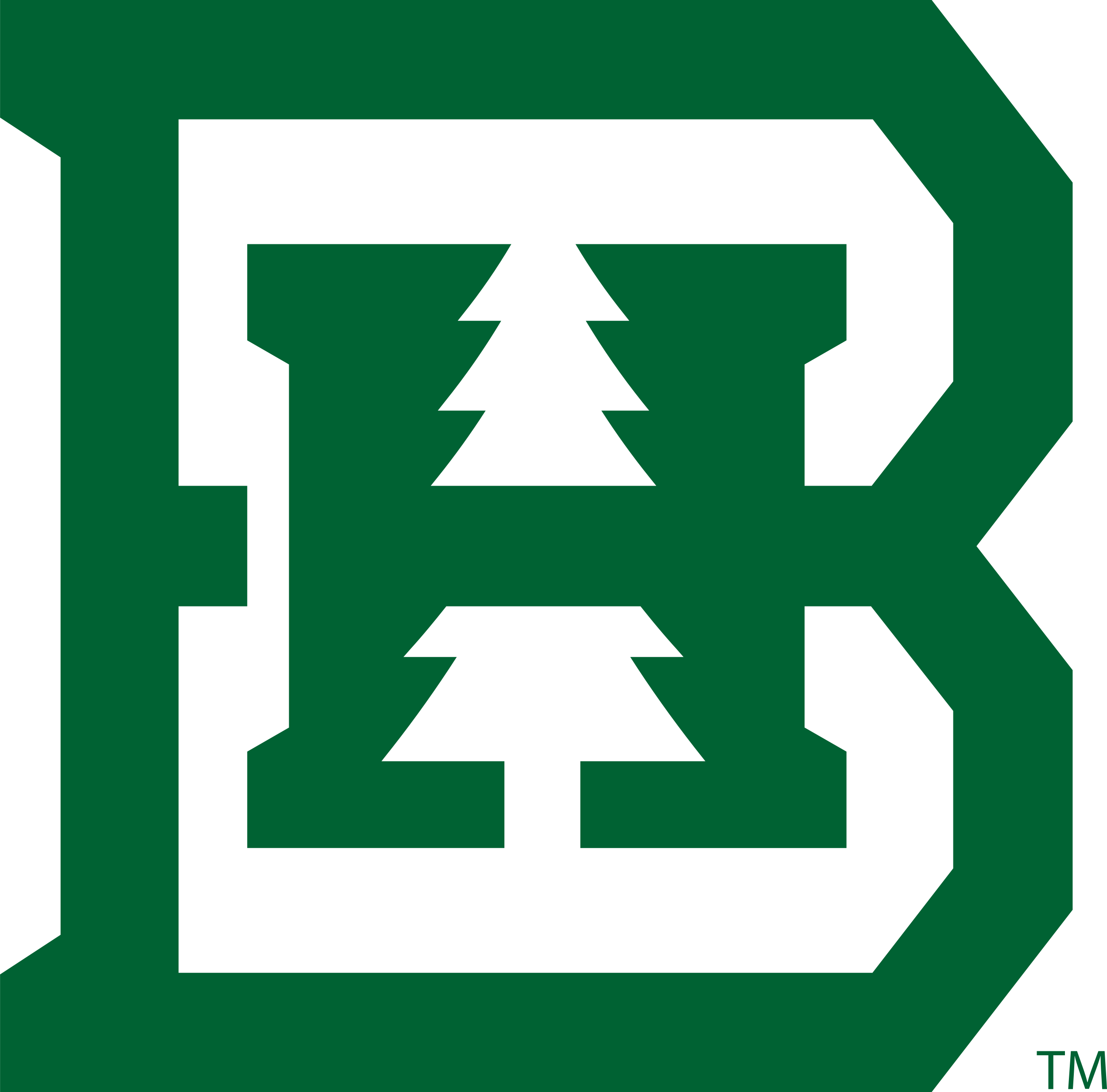 FIRST & LAST NAME (ALL CAPS)Job TitleDepartmentBlack Hills State UniversityP: 605.642.XXXX | E: First.LastName@BHSU.eduwww.BHSU.edu FIRST & LAST NAME (ALL CAPS)Job TitleDepartmentBlack Hills State University – Rapid CityP: 605.XXX.XXXX | E: First.LastName@BHSU.eduwww.BHSU.edu/RC 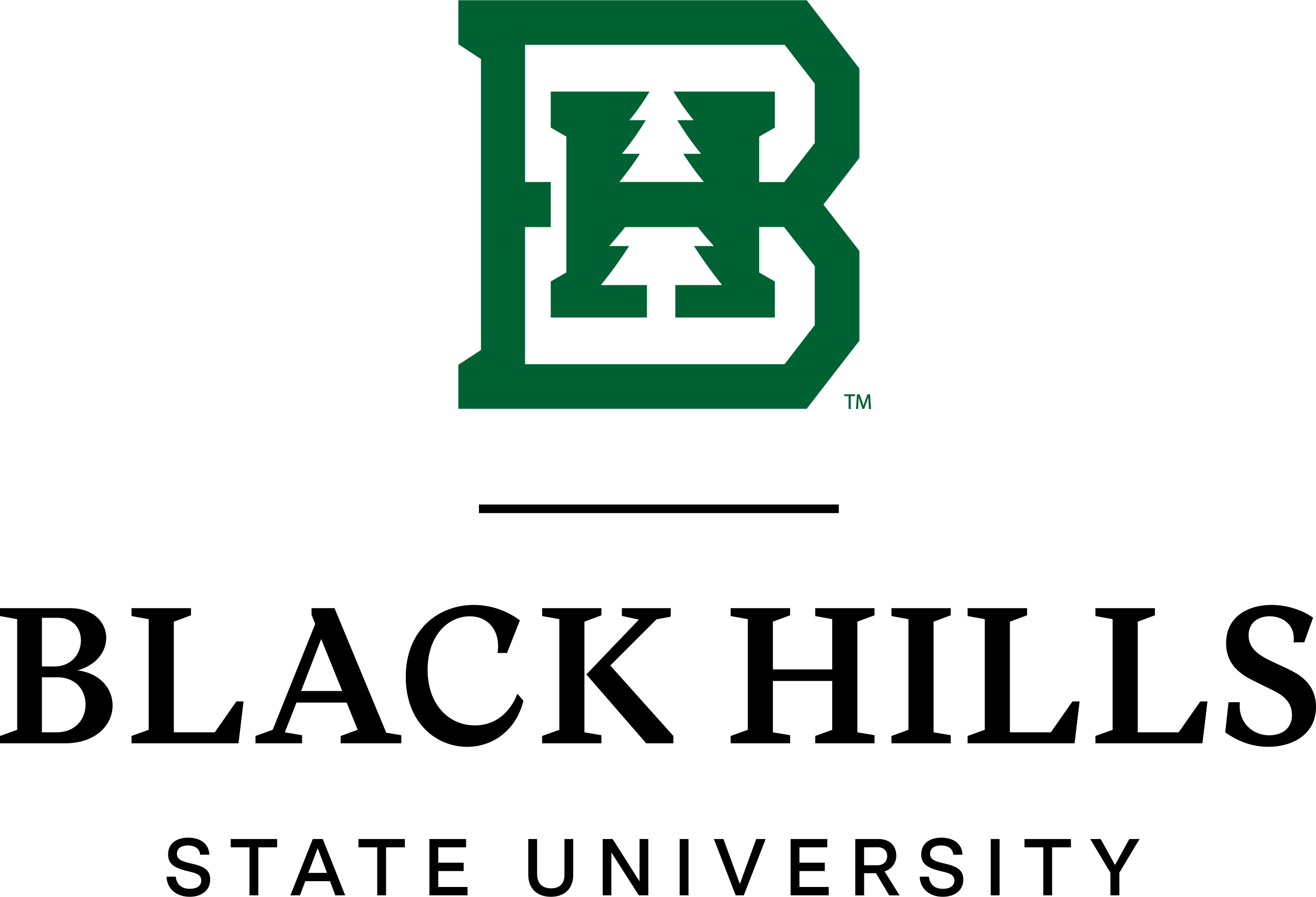 FIRST & LAST NAME (ALL CAPS)Job TitleDepartment605.642.XXXX | First.LastName@BHSU.edu